										ตาราง ปปช.07ตารางแสดงวงเงินงบประมาณที่ได้รับจัดสรรและราคากลาง(ราคากลาง)ในการจัดซื้อจัดจ้าง (ซ่อมแซมปรับปรุงโรงอาหาร)ชื่อโครงการ  ก่อสร้างรั้วโรงเรียนโพธิ์คีรีราชศึกษา หน่วยงานเจ้าของโครงการ โรงเรียนโพธิ์คีรีราชศึกษา สพม.15วงเงินงบประมาณที่ได้รับ 280,000 บาทวันที่กำหนดราคากลาง (ราคาอ้างอิง) วันที่ เป็นเงิน 280,000 บาท ราคา/หน่วย (ถ้ามี)อ้างอิงราคาประมาณการจากร้านค้าห้างหุ้นส่วนจำกัด ซันไอคิวดีคณะกรรมการกำหนดราคากลาง (ราคาอ้งอิง) ทุกคนนายสมพงค์  สัจจาภรณ์นางสาวกัลยาณี  เรืองเพ็งนางภัทรียา  หงส์บุรินทร์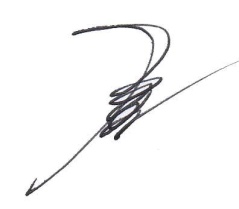                                                          ลงชื่อ                                                             (นายสมพงค์  สัจจาภรณ์)                                                       ผู้อำนวยการโรงเรียนโพธิ์คีรีราชศึกษา